GMAIL APPSGmail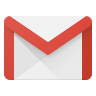 يمكنك إعداد نظام البريد الإلكتروني على مستوى المدرسة أو مستوى الجامعة، أو يمكنك استخدام Gmail لتبادل الرسائل الإلكترونية الآمنة مع مسؤولي القاعات الدراسية.كيفية أنشاء حساب الـ Gmailسنقوم بشرح كيفية فتح حساب الـGmail بطريقة مبسطة وذلك بأتباع الخطوات التالية وكما هي موضحة بالصور.الذهاب إلى محرك البحث وكتابة http://www.google.com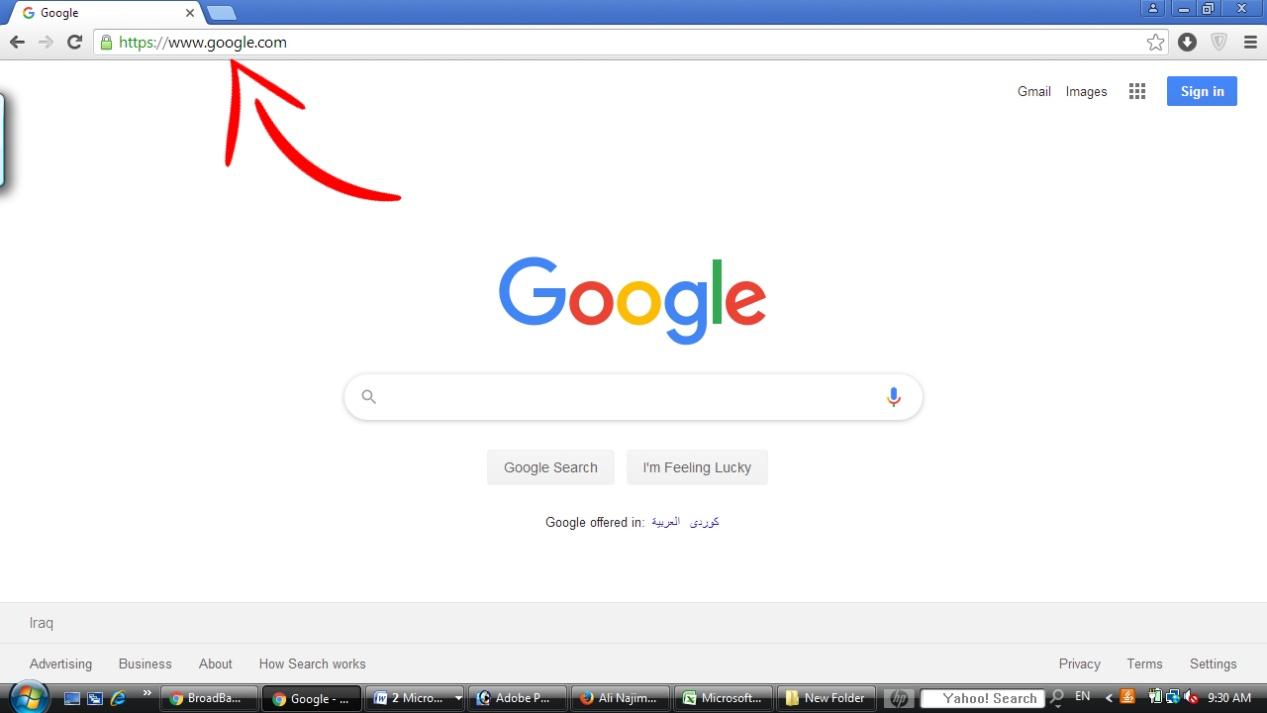 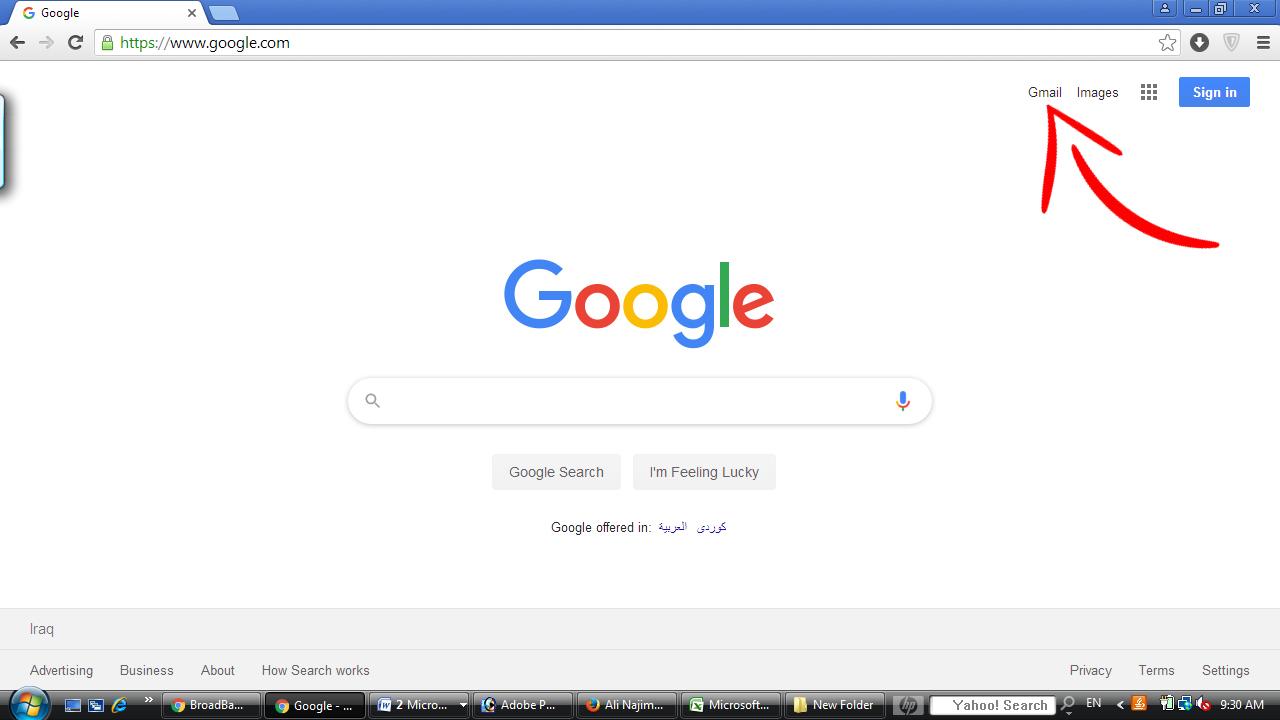 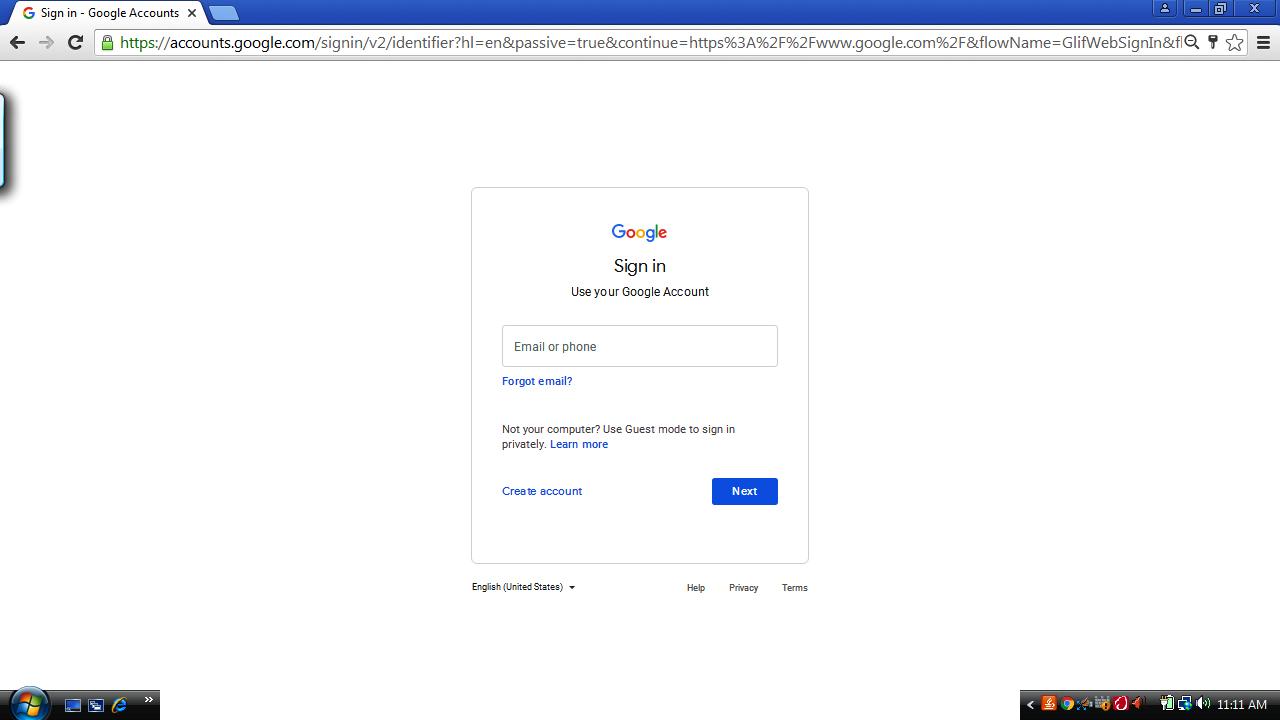 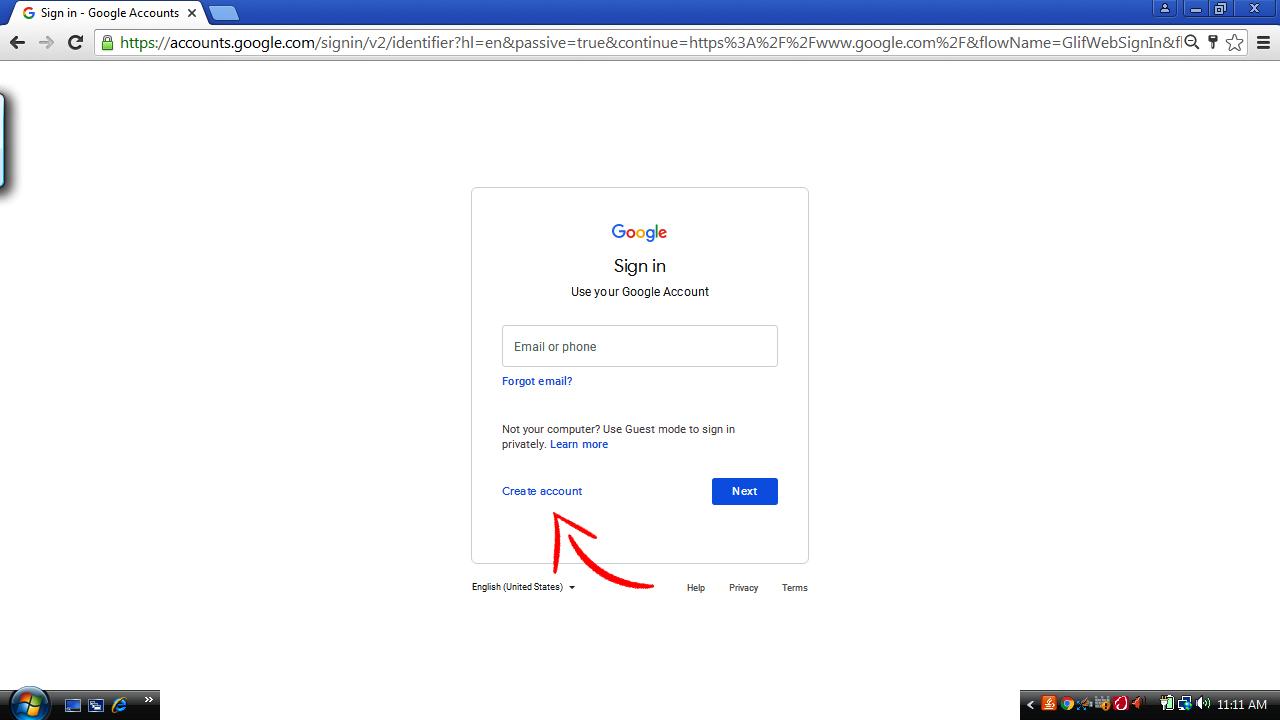 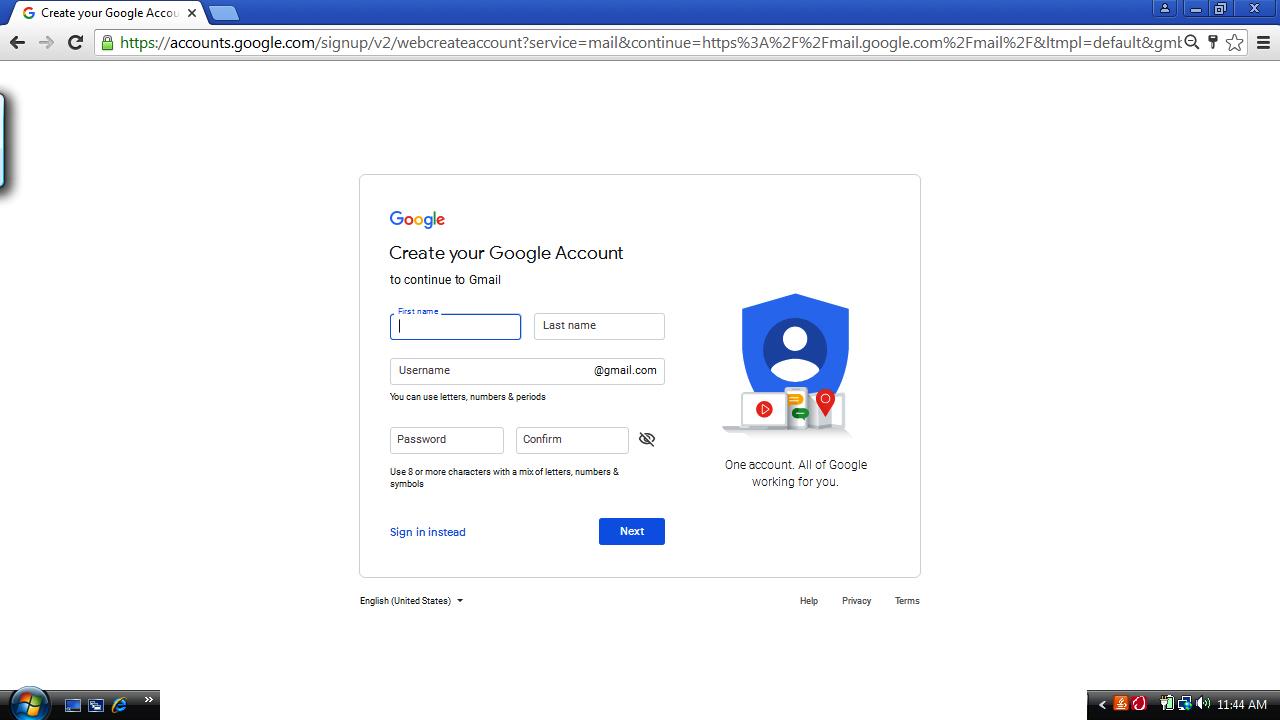 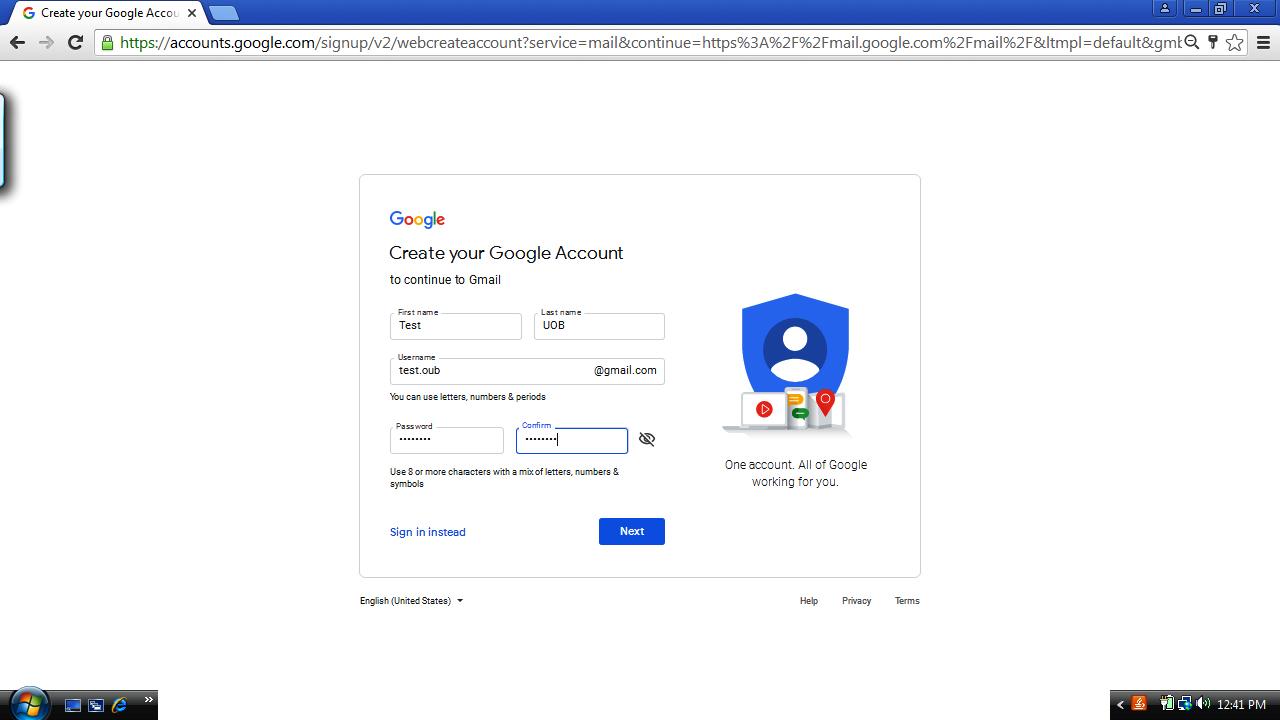 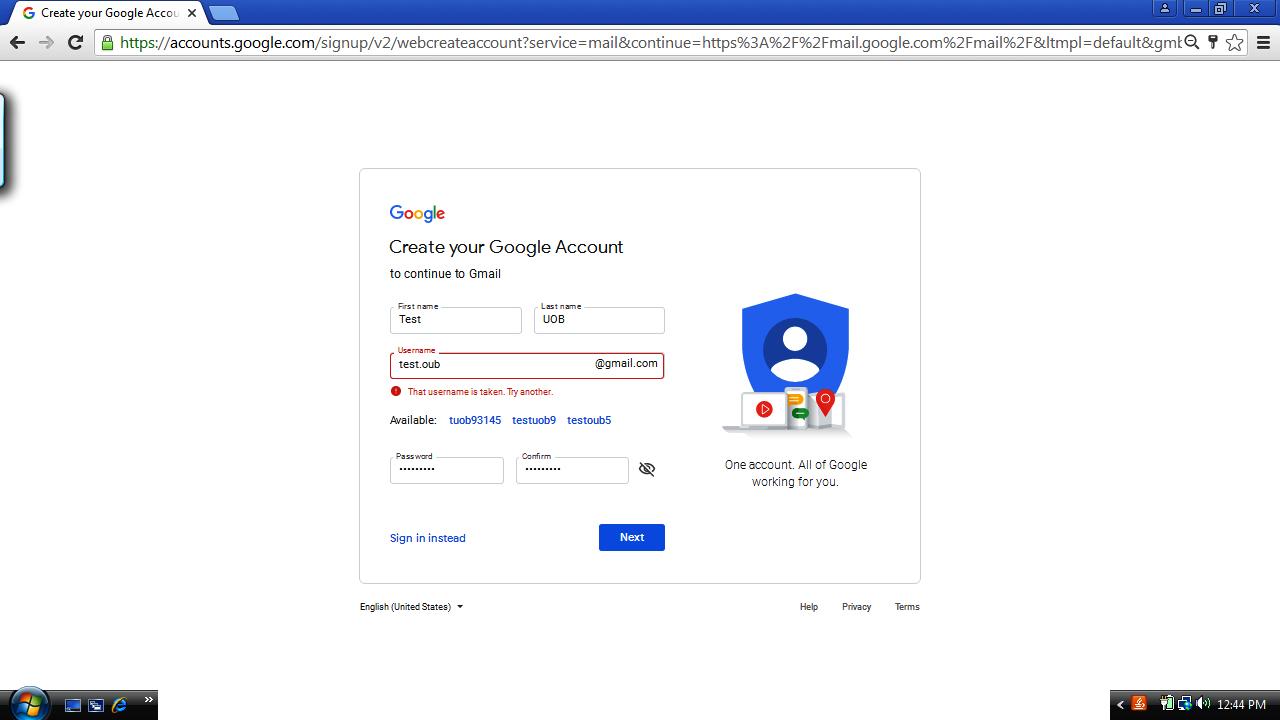 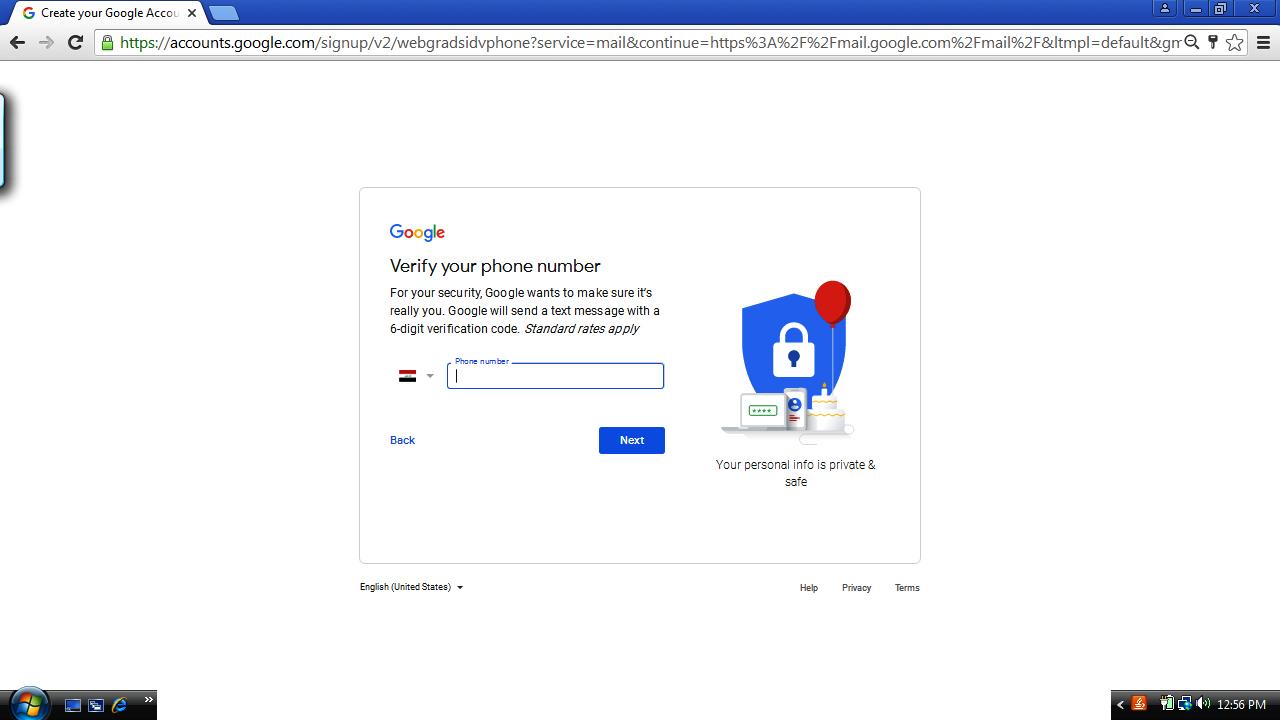 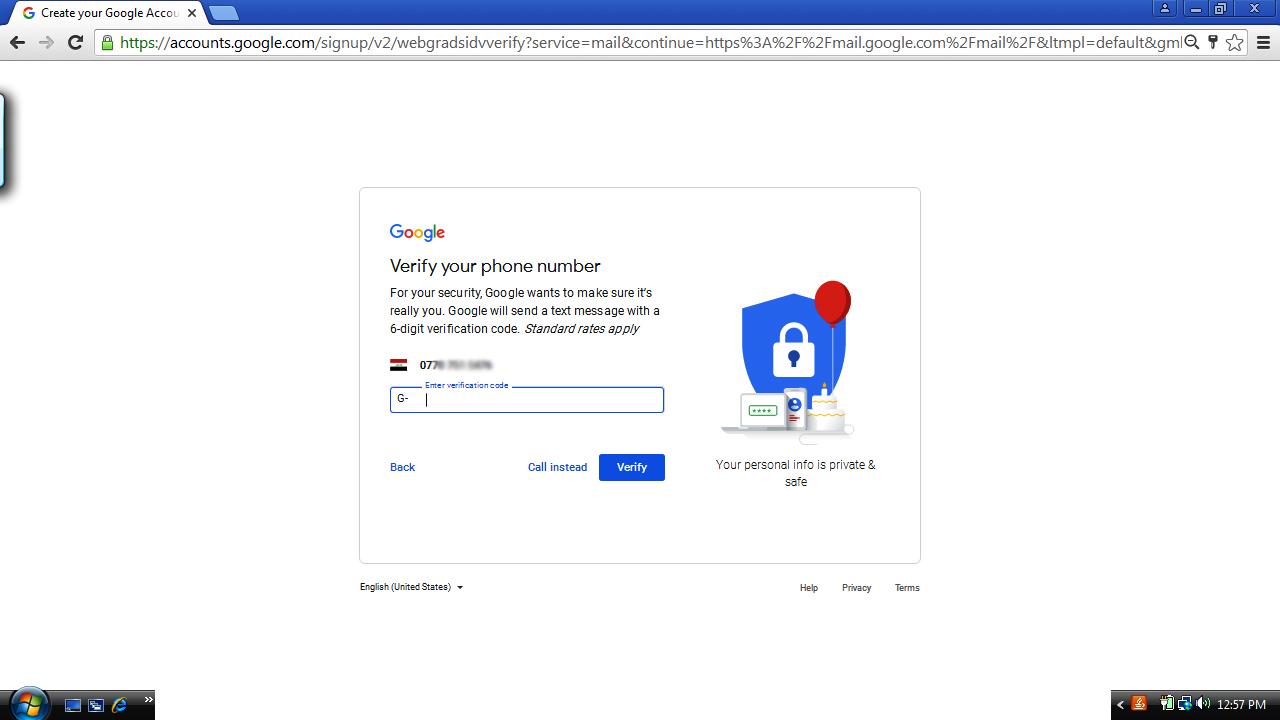 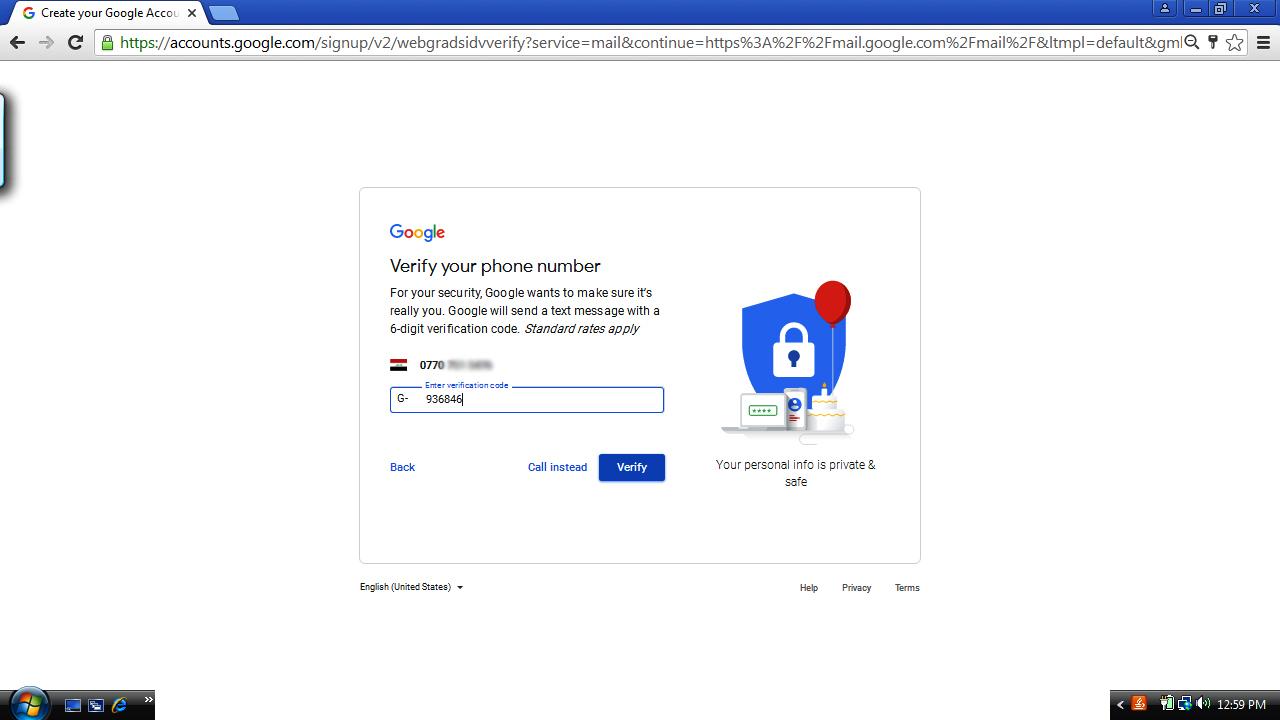 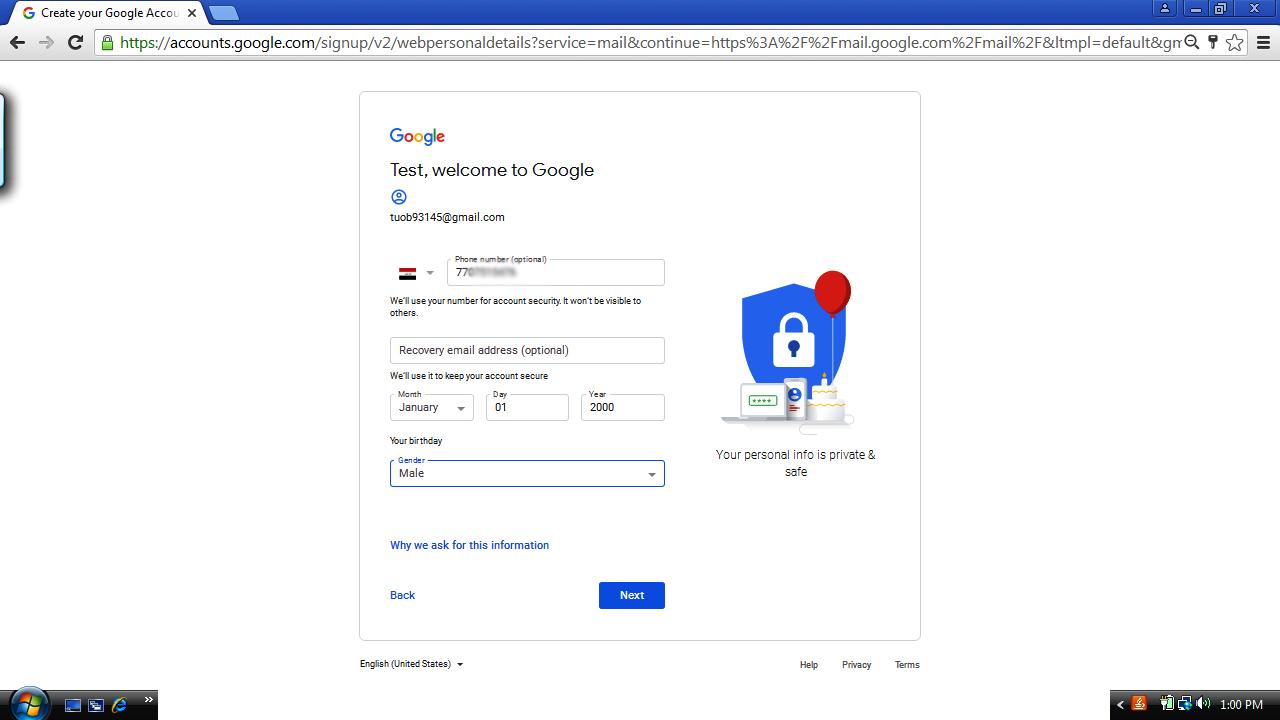 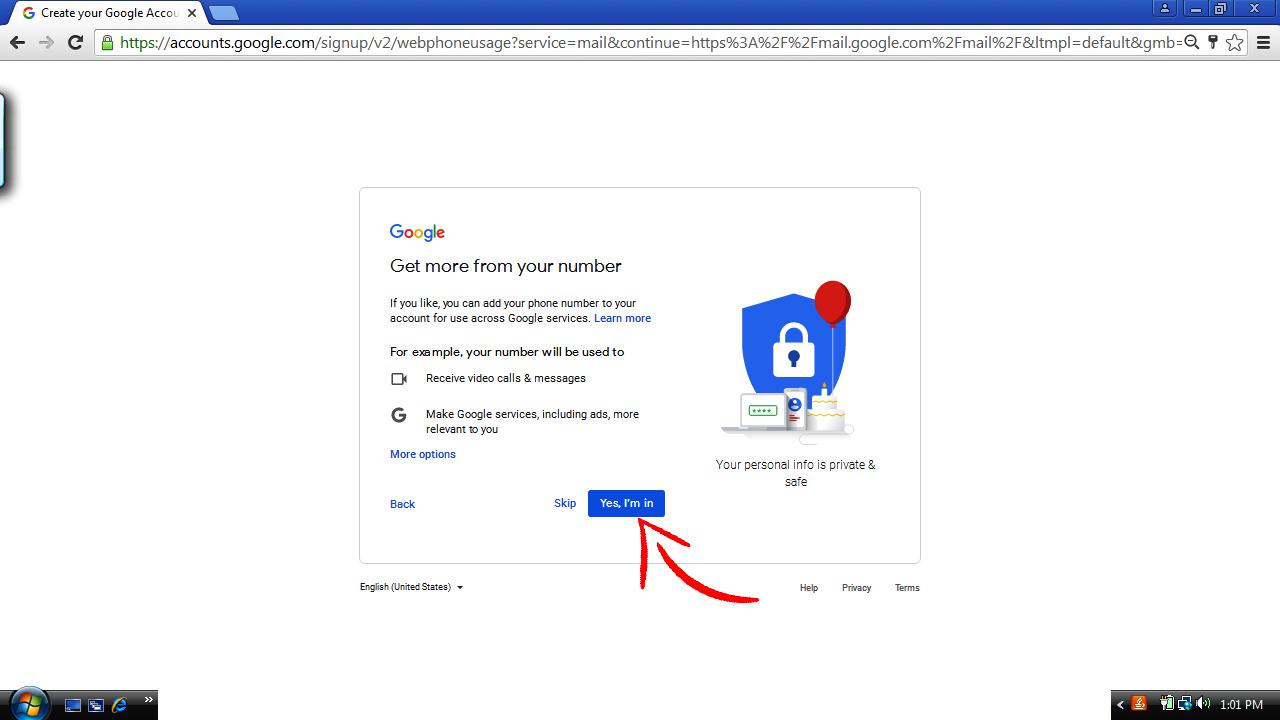 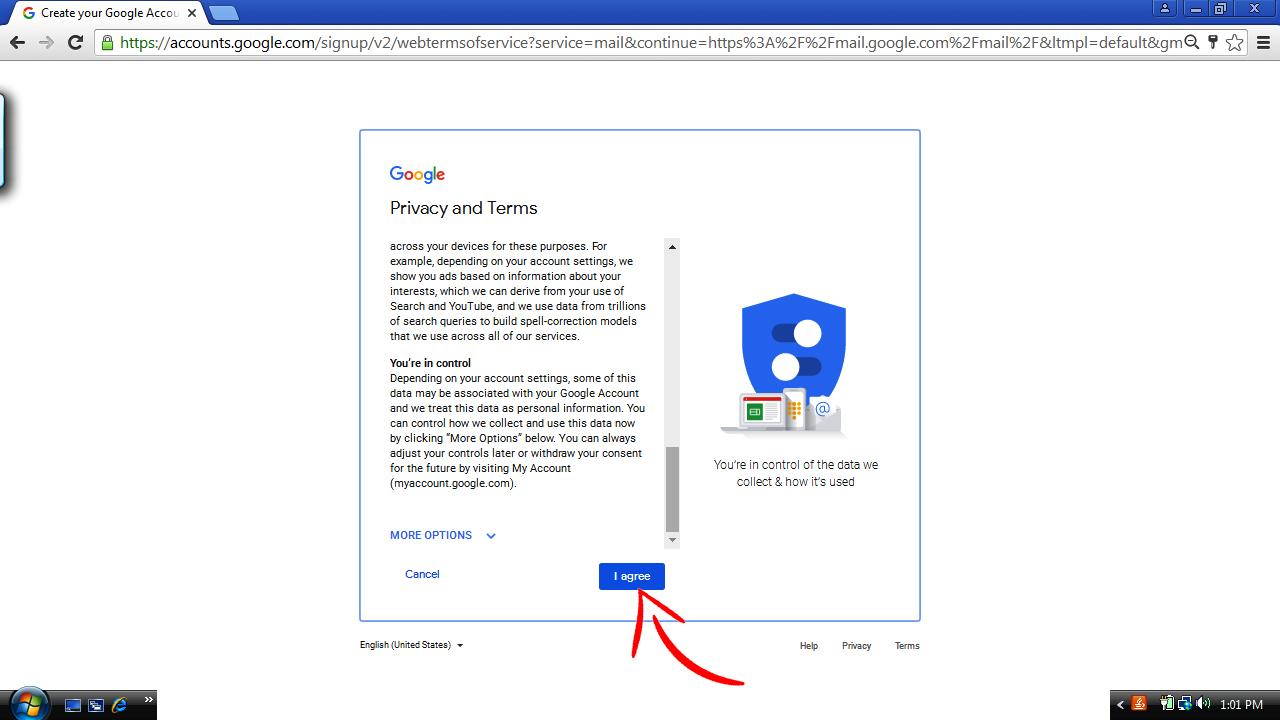 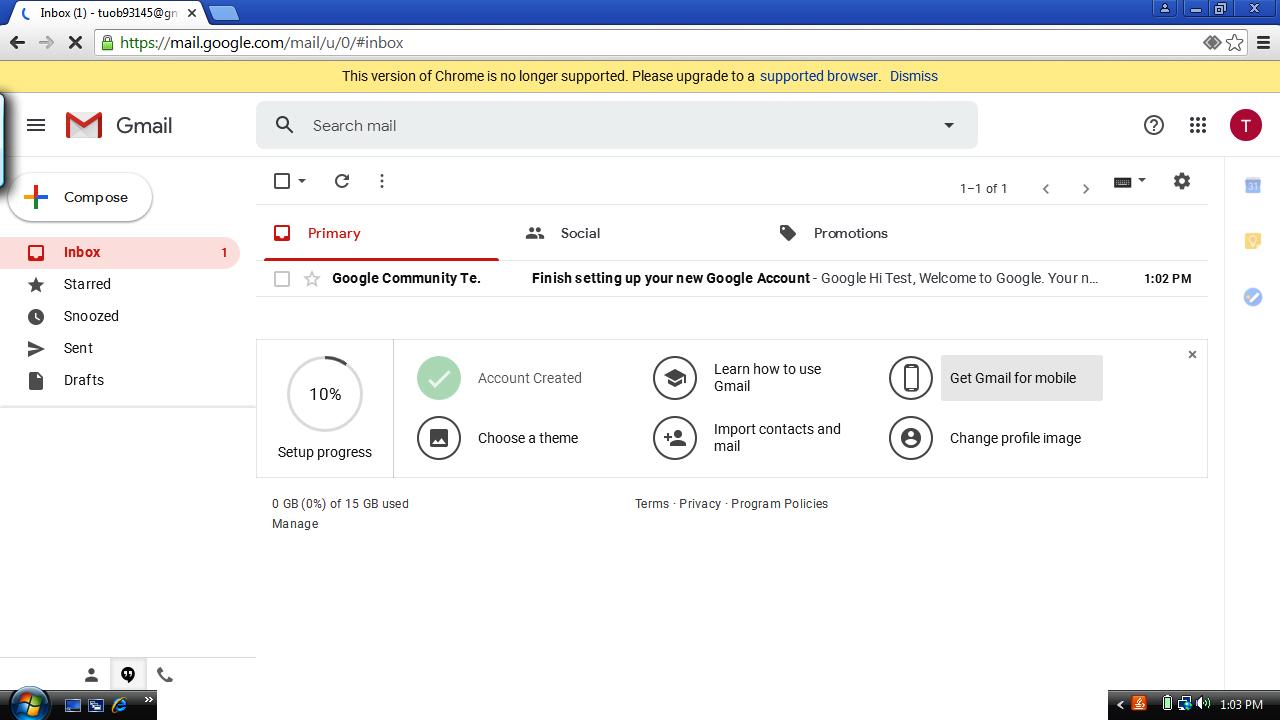 Drive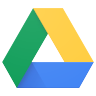 هي خدمة تخزين سحابي ومزامنة الملفات مقدمة من قبل شركة Google والتي تسمح للمستخدمين بإنشاء وتعديل وتخزين ومشاركة الملفات المكتبية على خوادم Google التي تضمن أمن الملفات فيها وعدم الوصول إليها إلا من قبل مالك الملف أو من يخول من أي جهاز.Calendar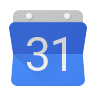 يمكنك مشاركة التقاويم أو إنشاء تقويم مشترك مع أعضاء القاعة الدراسية أو المؤسسة لتتبع الجداول الزمنية بسهولة.Docs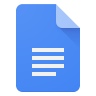 مستندات كوكل هو أحد التطبيقات التي توفرها شركة Google التطبيق يسمح للمستخدمين بإنشاء وتحرير الملفات عبر الإنترنت بالتشارك مع مستخدمين آخرين في نفس الوقت. ويجمع بين خصائص خدمتي معالجة الكلمات والجداول الممتدة والتي تم دمجهما في منتج واحدة.   	بعبارة اخرى Google Docs هو بمثابة برنامج Microsoft Word الا أن العمل عليه يتم عبر شبكة الإنترنت ولا يحتاج الى تثبيته على القرص الصلب في الكومبيوتر.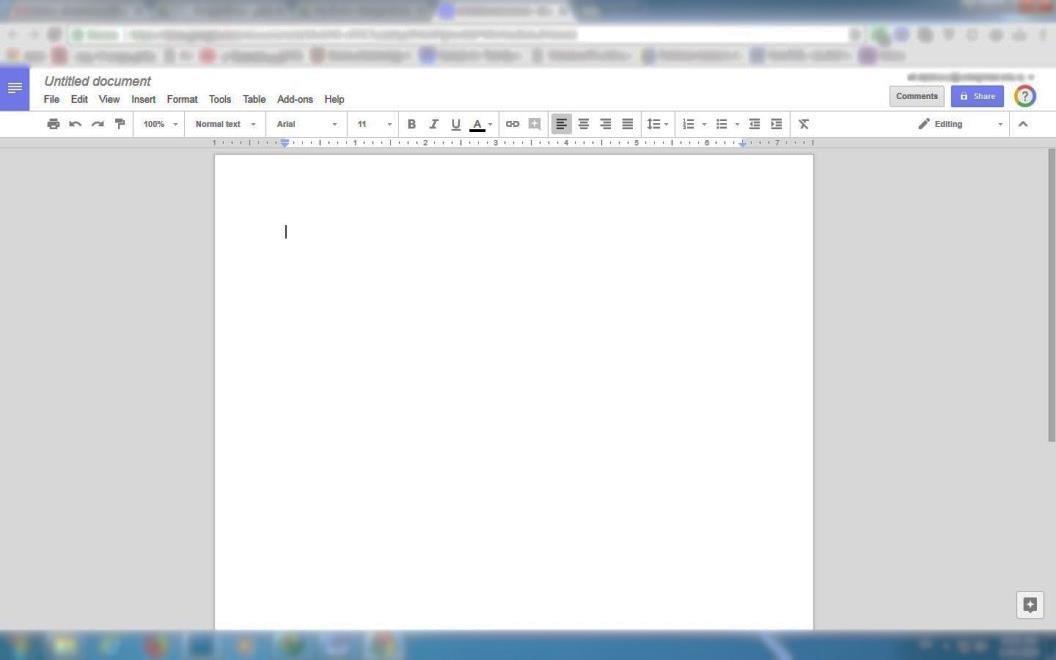 Sheets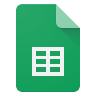 مستندات كوكل هو أحد التطبيقات التي توفرها شركة Google التطبيق يسمح للمستخدمين بإنشاء وتحرير جداول عبر الإنترنت بالتشارك مع مستخدمين آخرين في نفس الوقت. ويجمع بين خصائص خدمتي معالجة الكلمات والجداول الممتدة والتي تم دمجهما في منتج واحدة.   	بعبارة اخرى Google Sheets هو بمثابة برنامج Microsoft Excel الا أن العمل عليه يتم عبر شبكة الإنترنت ولا يحتاج الى تثبيته على القرص الصلب في الكومبيوتر.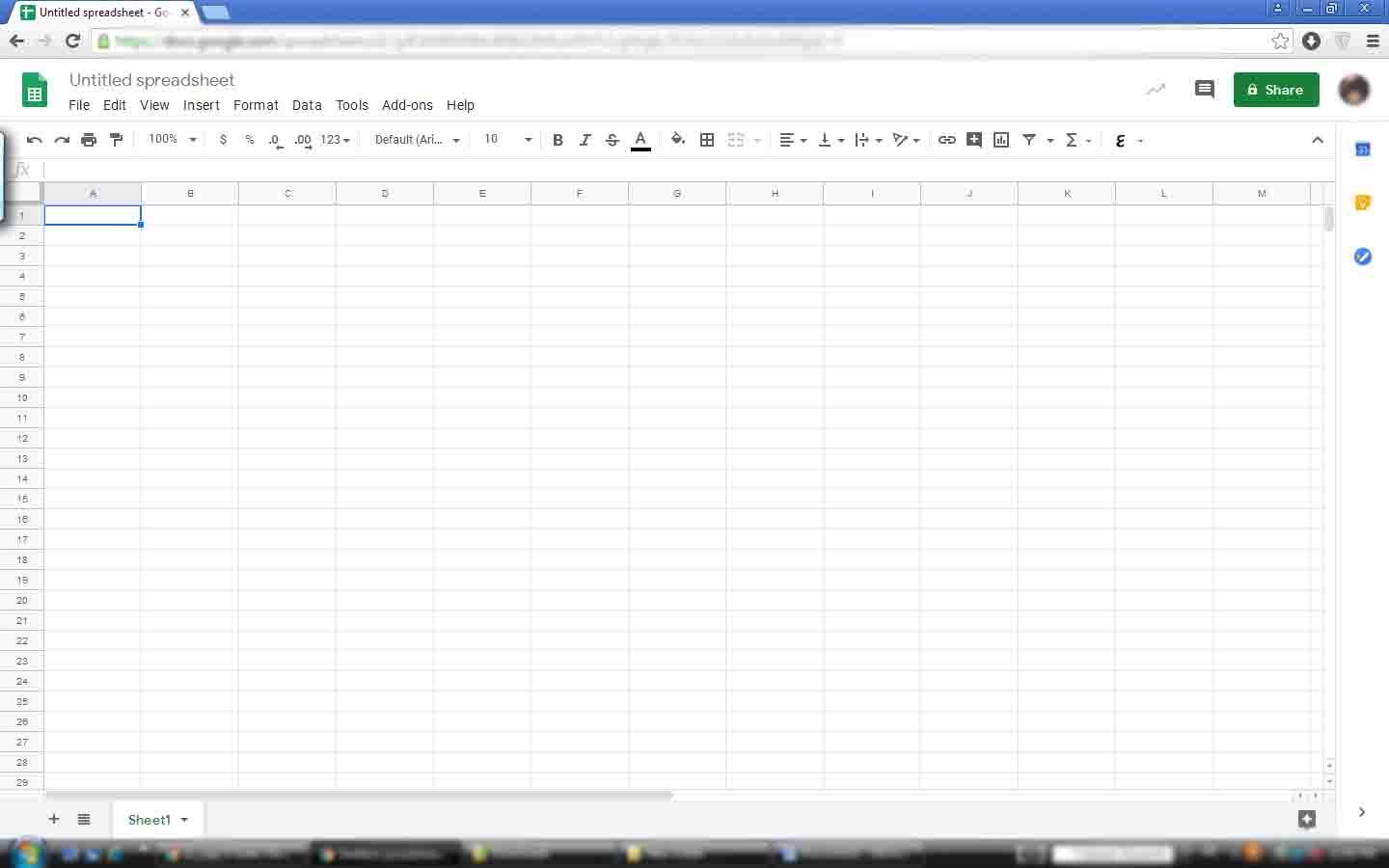 Forms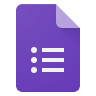 يمكنك إنشاء نماذج مخصصة للاستبيانات واستطلاعات الرأي بدون أية تكاليف إضافية. ويمكنك جمع ما تريده في جدول بيانات وتحليل البيانات مباشرة في جداول بيانات Google.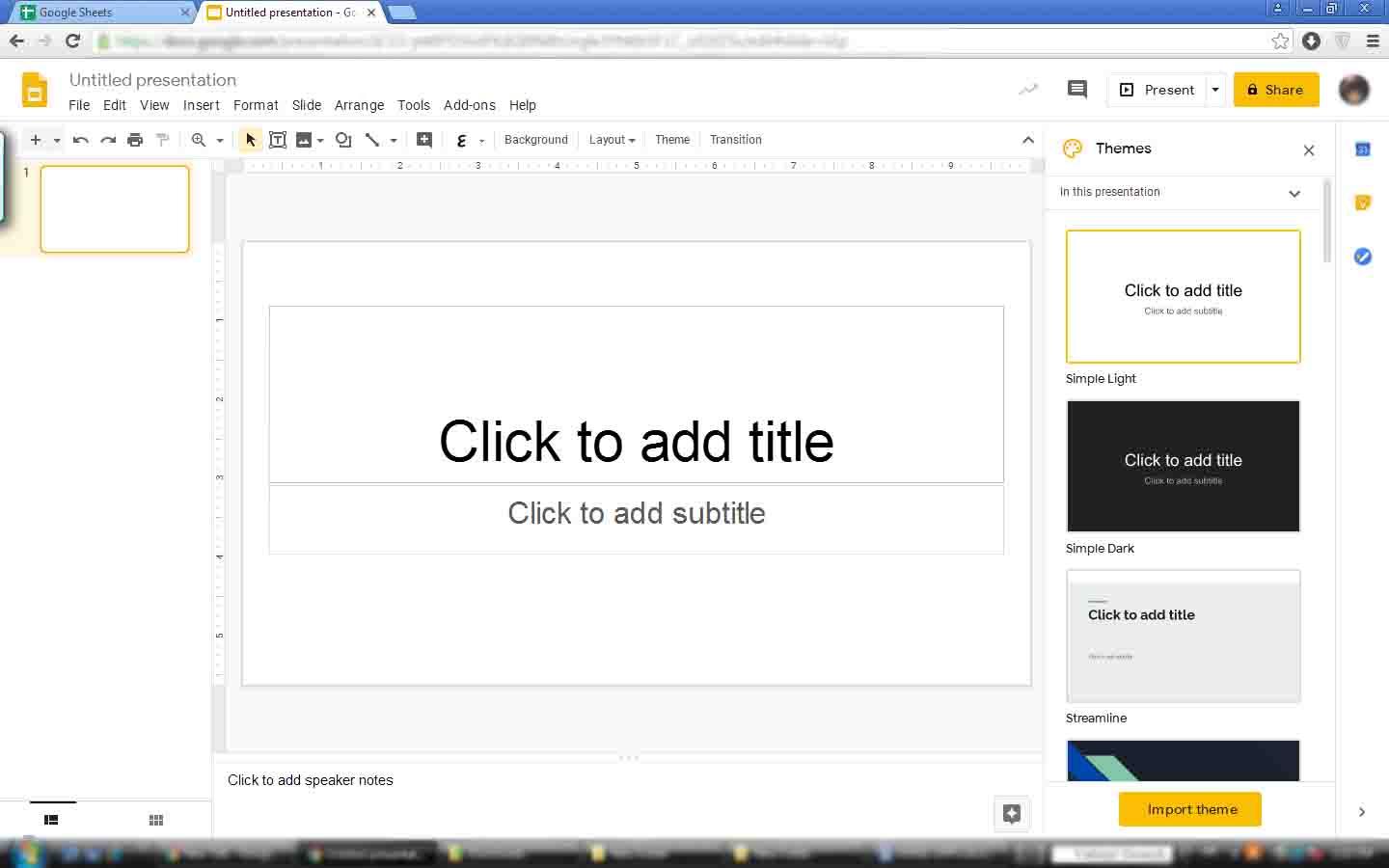 Classroom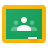 يمكنك إنشاء المهام الدراسية والتواصل مع الطلاب وإرسال التعليقات؛ كل هذه الوظائف من مكان واحدتعاونت Google مع المُعلمين في مختلف أنحاء البلدان لإنشاء Classroom: أداة بسيطة وسهلة الاستخدام تساعد المُعلمين على إدارة مهام الدورات التدريبية. من خلال Classroom، يمكن للمُعلمين إنشاء الصفوف وتوزيع الواجبات الدراسية ومنح العلامات وإرسال التعليقات والاطِّلاع على كل شيء في مكان واحد.التعامل مع المهام الإدارية بمزيد من الكفاءةمن خلال الإعداد البسيط والدمج مع "G Suite للتعليم"، يساعد Classroom على تنظيم المهام المتكررة والتركيز على أقصى الجهود المبذولة من قِبل المُعلمين وهي: التدريس.العمل في أي مكان وفي أي وقت وعلى أي جهازباستخدام Classroom، يمكن للمُعلمين والطلاب تسجيل الدخول من أي جهاز كمبيوتر أو جوّال للوصول إلى الواجبات الدراسية ومواد الدورة التدريبية والتعليقات.الأفضل في إدارة التعلم بدون أي تكاليفتطبيق Classroom مجاني للمدارس ويتم تضمينه من خلال الاشتراك في "G Suite للتعليم". وكما في جميع أدوات  Google for Education، يتوافق Classroom مع معايير الأمان العالية.مزيد من الوقت للحصول على تعليقات أكثر إفادةيمكن للمُعلمين تتبُّع مستوى تقدم الطلاب لمعرفة متى يكون الطلاب بحاجة إلى التعليقات الإضافية ومعرفة مكان إضافتها. ومن خلال عمليات مبسطة لسير العمل، يمكن بذل المزيد من الجهد لتقديم الاقتراحات الُمخصصة والبناءة للطلاب.